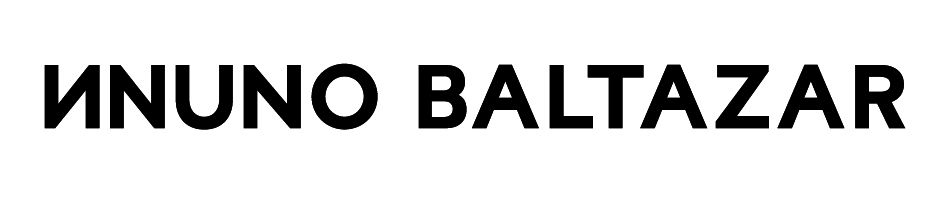 “L’AMANT”# 27 COLLECTION“To Helena de Matos, who introduced me to Marguerite Duras and its colors… The main idea of this collection is the fragmented memory. Fragments that reflect the mismatch between a certain event and the moment we remember it, the moment we share it or even the moment we write it, as in the book of Marguerite Duras, “L’Amant”. Pieces of time where reality coexists with imprecise, fanciful and free details.” – Nuno BaltazarTHE 27TH COLLECTION WAS DESIGNED IN A VERY PERSONAL WAY BY NUNO BALTAZAR, MARKED BY HIS OWN FRAGMENTS, THE MEMORY THAT 20 YEARS AGO HE DISCOVERED THE WORK OF MARGUERITE DURAS AT THE SAME TIME HE STARTED HIS PROFESSIONAL JOURNEY. A PATH OF MULTIPLE STORIES THAT HAVE BEEN THE SUBJECT OF HIS OWN PERSONAL AND CREATIVE UNIVERSE.
THE CHARACTERS THAT INHABIT THE BALTAZAR’S COLLECTIONS ARE NOT LINEAR AND IN THIS COLLECTION ARE ALL ONE.THE SILHOUETTE RESULTS OF THE OVERLAYERING OF VOLUMES AND INCOHERENT GARMENTS, THAT ARE THE EXAMPLE OF UNTRADITIONAL COORDINATIONS. FLOATING BETWEEN DENSE AND LIQUID STRUCTURES, OPAQUE AND TRANSPARENT, FEMININE AND MASCULINE…ELEMENTS OF THE MASCULINE WARDROBE ARE THE BASIS OF THE OVERSIZED VOLUME DEVELOPMENTS THAT ENHANCE COLOUR BLOCKS AND TEXTURE CONTRASTS. THE FEMININE AND MASCULINE LOOKS INVITE THE CLIENTS OF THE BRAND TO EXPLORE GARMENTS IN UNEXPECTED WAYS, IN WHICH ITEMS THAT WERE DESIGNED FOR MEN CAN BE USED BY WOMEN AND THE OTHER WAY AROUND.
TERRACOTA, NÉON, COBALT AND DIFFERENT TONES OF GREEN AND PINK ARE THE LEAD COLOURS OF THIS COLLECTION BUT IVORY-WHITE, BLACK, NUDE AND NAVY BLUE ARE ALSO PART OF THE PALETTE. PLAN EASY-WEAR CANVAS, VISCOSE, CUPRO, COTTON, LINEN AND POLYESTER COEXIST WITH SOPHISTICATED JACQUARDS, CRÊPE AND SILK DUPIONS. PLEATED FINISHINGS, SPORT TAPES AND MANUAL EMBROIDERIES ARE ALSO PRESENT. IN THE ACCESSORIES WE HIGHLIGHT TWO COLLABORATIONS: WITH PERLATO FOR THE WOMEN SHOES AND LE.MO.KE FOR THE MEN’S FOOTWEAR. ALSO IN THE ACCESSORIES WE FEEL THE DYNAMIC OF THE INSPIRATION WITH SPECIAL AND SOPHISTICATED DETAILS THAT COMPLEMENT THE LOOKS OF THE COLLECTION.